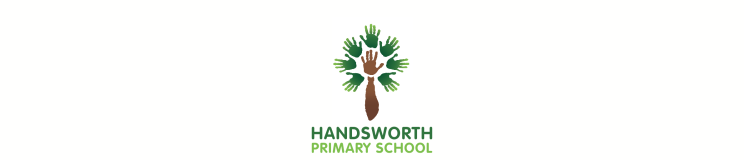 2016 - 17  ANNUAL Overview  for New English Curriculum -  Reception2016 - 17  ANNUAL Overview  for New English Curriculum -  Reception2016 - 17  ANNUAL Overview  for New English Curriculum -  Reception2016 - 17  ANNUAL Overview  for New English Curriculum -  Reception2016 - 17  ANNUAL Overview  for New English Curriculum -  Reception2016 - 17  ANNUAL Overview  for New English Curriculum -  Reception2016 - 17  ANNUAL Overview  for New English Curriculum -  Reception2016 - 17  ANNUAL Overview  for New English Curriculum -  ReceptionCommunication and LanguageCommunication and LanguageCommunication and LanguageCommunication and LanguageCommunication and LanguageCommunication and LanguageCommunication and LanguageCommunication and LanguageListening and AttentionListening and AttentionListening and AttentionUnderstandingUnderstandingUnderstandingSpeakingSpeakingEarly Learning GoalChildren listen attentively in a range of situations.  They listen to stories, accurately anticipating key events and respond to what they hear with relevant comments, questions or actions.  They give their attention to what others say and respond appropriately, while engaged in another activity.Early Learning GoalChildren listen attentively in a range of situations.  They listen to stories, accurately anticipating key events and respond to what they hear with relevant comments, questions or actions.  They give their attention to what others say and respond appropriately, while engaged in another activity.Early Learning GoalChildren listen attentively in a range of situations.  They listen to stories, accurately anticipating key events and respond to what they hear with relevant comments, questions or actions.  They give their attention to what others say and respond appropriately, while engaged in another activity.Early Learning GoalChildren follow instructions involving several ideas or actions.  They answer ‘how’ and ‘why’ questions about their experiences and in response to stories and events.Early Learning GoalChildren follow instructions involving several ideas or actions.  They answer ‘how’ and ‘why’ questions about their experiences and in response to stories and events.Early Learning GoalChildren follow instructions involving several ideas or actions.  They answer ‘how’ and ‘why’ questions about their experiences and in response to stories and events.Early Learning GoalChildren express themselves effectively, showing awareness of listeners’ needs.  They use past, present and future forms accurately when talking about events that have happened or are to happen in the future.  They develop their own narratives and explanations by connecting ideas or events.Early Learning GoalChildren express themselves effectively, showing awareness of listeners’ needs.  They use past, present and future forms accurately when talking about events that have happened or are to happen in the future.  They develop their own narratives and explanations by connecting ideas or events.LiteracyLiteracyLiteracyLiteracyLiteracyLiteracyLiteracyLiteracyWritingWritingWritingWritingEarly Learning GoalChildren read and understand simple sentences. They use phonic knowledge to decode regular words and read them aloud accurately.  They also read some common irregular words.  They demonstrate understanding when talking with others about what they have  read. Early Learning GoalChildren read and understand simple sentences. They use phonic knowledge to decode regular words and read them aloud accurately.  They also read some common irregular words.  They demonstrate understanding when talking with others about what they have  read. Early Learning GoalChildren read and understand simple sentences. They use phonic knowledge to decode regular words and read them aloud accurately.  They also read some common irregular words.  They demonstrate understanding when talking with others about what they have  read. Early Learning GoalChildren read and understand simple sentences. They use phonic knowledge to decode regular words and read them aloud accurately.  They also read some common irregular words.  They demonstrate understanding when talking with others about what they have  read. Early Learning GoalChildren use their phonic knowledge to write words in ways which match their spoken sounds.  They also write some irregular common words.  They write simple sentences which can be read by themselves and others.   Some words are spelt correctly and others are phonetically plausible. Early Learning GoalChildren use their phonic knowledge to write words in ways which match their spoken sounds.  They also write some irregular common words.  They write simple sentences which can be read by themselves and others.   Some words are spelt correctly and others are phonetically plausible. Early Learning GoalChildren use their phonic knowledge to write words in ways which match their spoken sounds.  They also write some irregular common words.  They write simple sentences which can be read by themselves and others.   Some words are spelt correctly and others are phonetically plausible. Early Learning GoalChildren use their phonic knowledge to write words in ways which match their spoken sounds.  They also write some irregular common words.  They write simple sentences which can be read by themselves and others.   Some words are spelt correctly and others are phonetically plausible. Autumn 1Autumn 2Spring 1Spring 1Spring 2Summer 1Summer 1Summer 2MAGNIFICENT MELET'S CELEBRATEHELPING HANDSHELPING HANDSWONDERFUL WATERSPECTACULAR SPROUTINGSPECTACULAR SPROUTINGMARVELLOUS MINIBEASTSSo MuchWe're going on a Bear HuntTraditional Stories(During Story Time)Traditional Stories(During Story Time)Surprising SharksA Seed in NeedA Seed in NeedYucky Anna HibiscusAnna HibiscusThe Drop goes PlopGrendelGrendelWhat the Ladybird heardCaptain Flyn and the Dinosaur PiratesCaptain Flyn and the Dinosaur PiratesWow DayJim and the BeanstalkJim and the BeanstalkAuthor Focus: Julia DonaldsonAuthor Focus Author Focus Author Focus Author Focus : Eric CarleAuthor Focus : Eric Carle